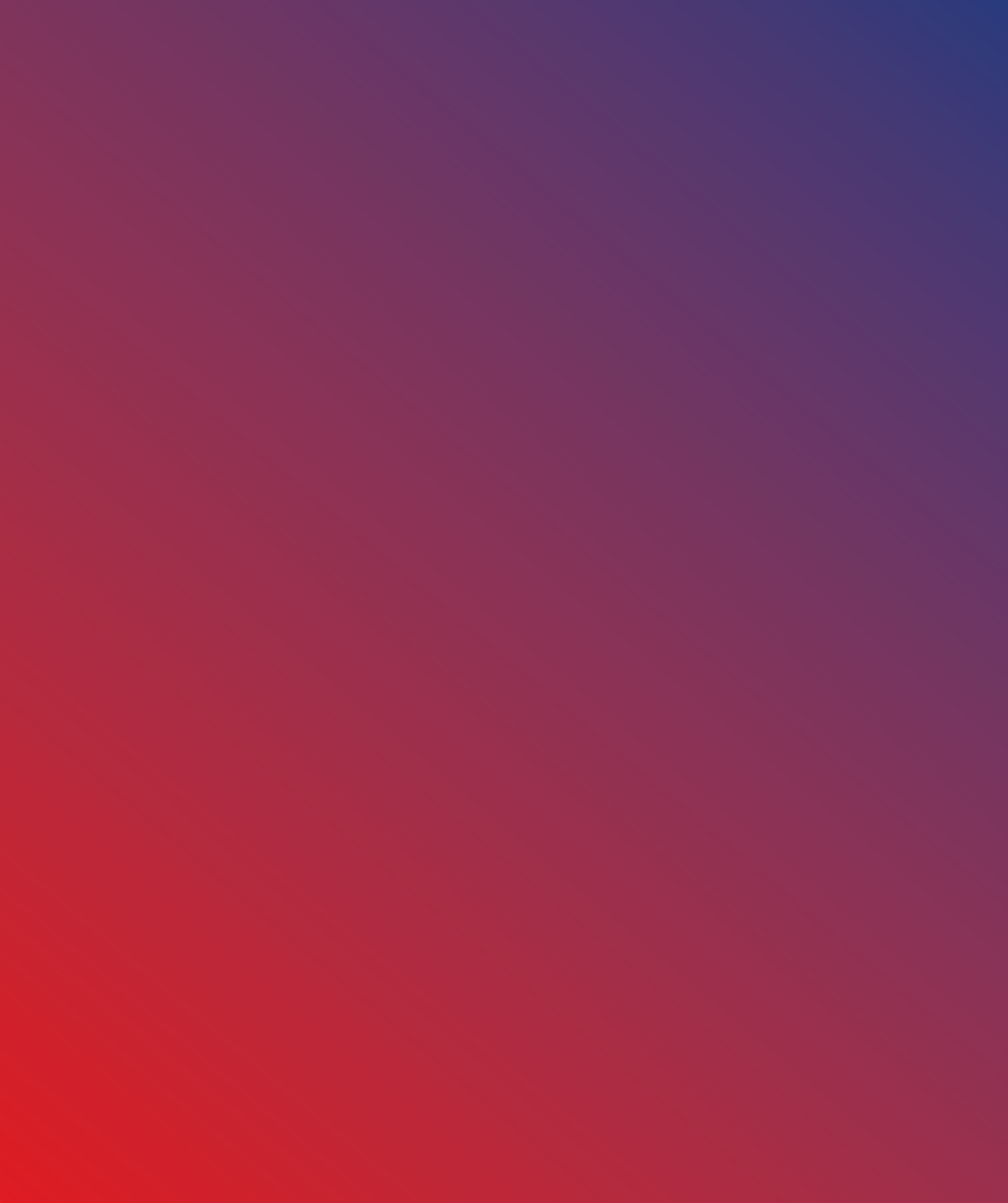 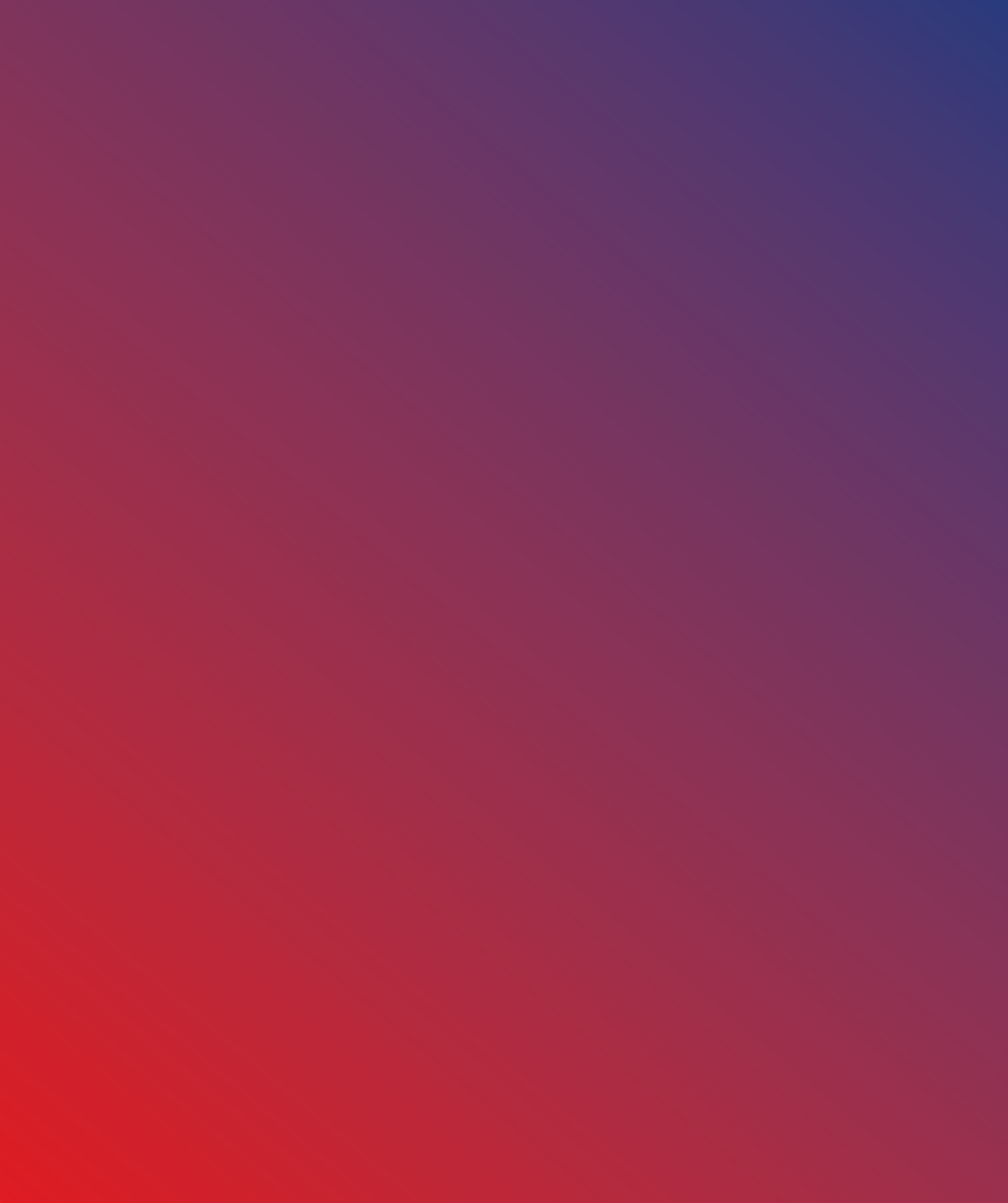 2019ЖИЛИЙН ТАЙЛАН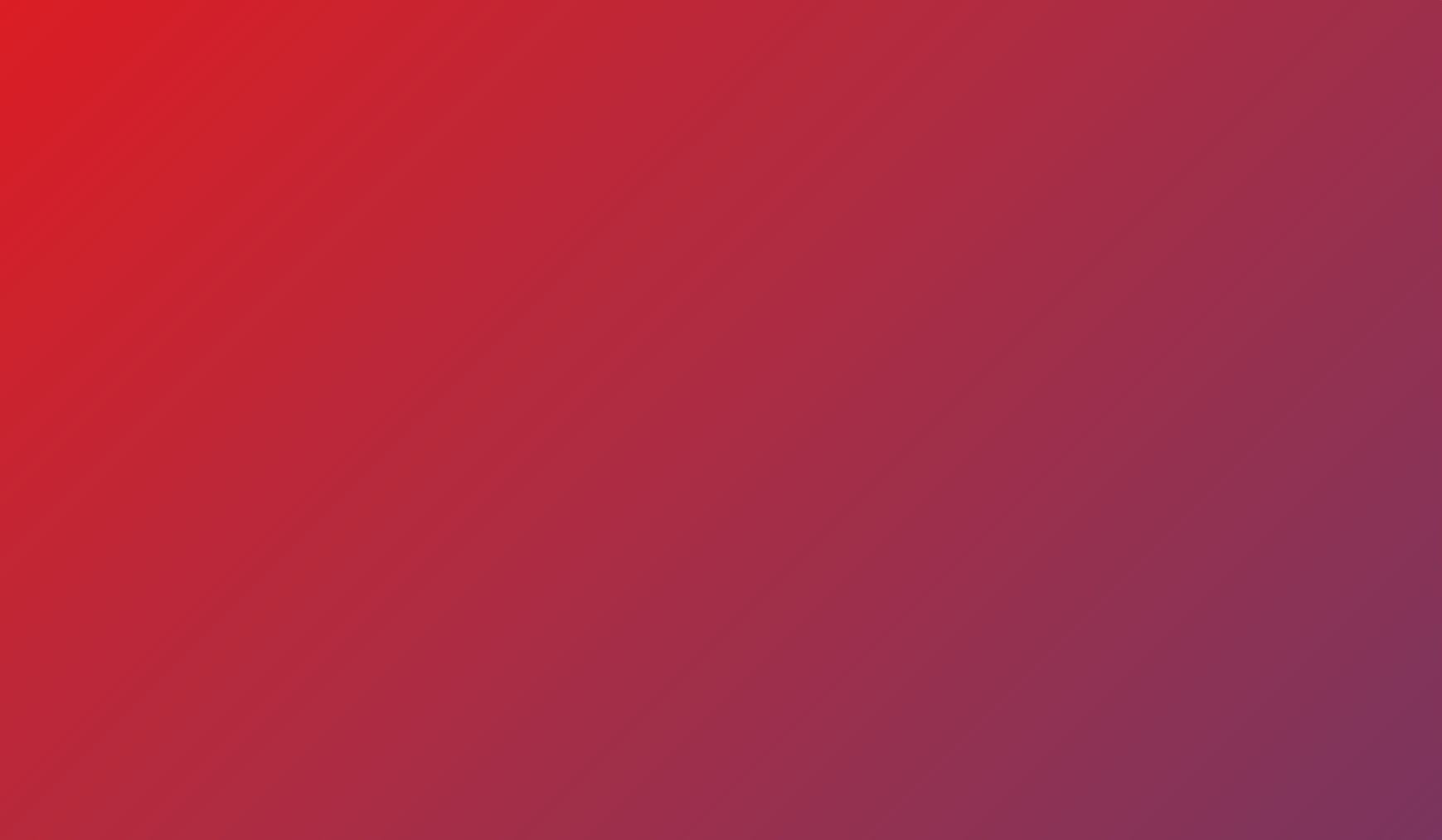 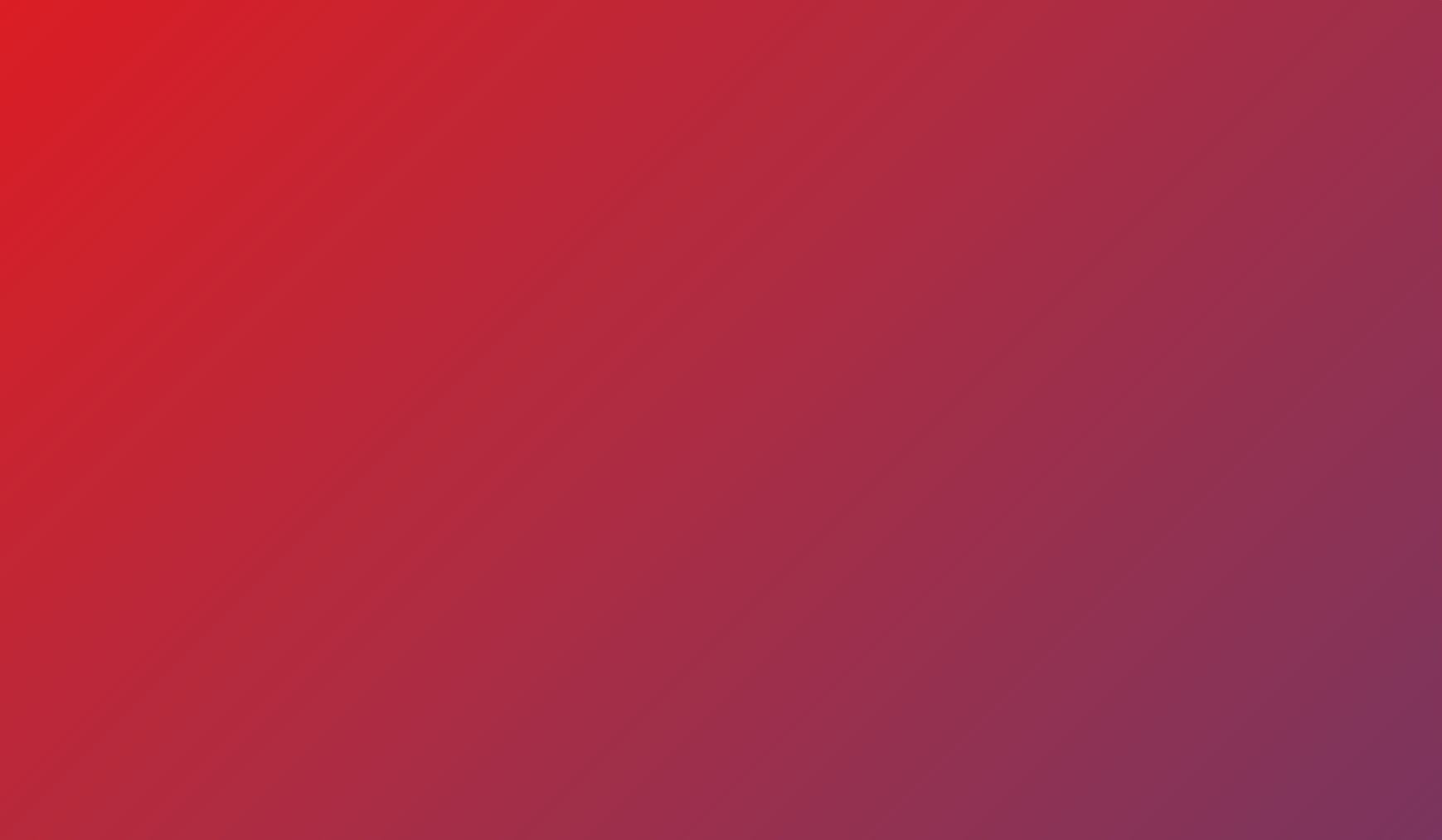 “Баянгол зочид буудал” ХКЖилийн тайлан 2019	1.Эрхэм зорилгоКомпаний тухай товчхонАлсын харааЗорилт Онцлох үйл явдлын хураангуйКомпаний засаглал ТУЗ, гүйцэтгэх удирдлага Үнэт цаасны мэдээлэлСанхүүгийн тайлан түүний шинжилгээХөрөнгө оруулалтХөндлөнгийн аудитын дүгнэлт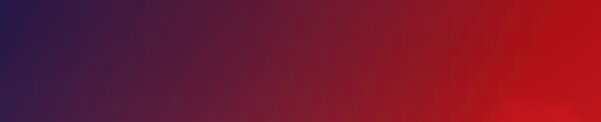 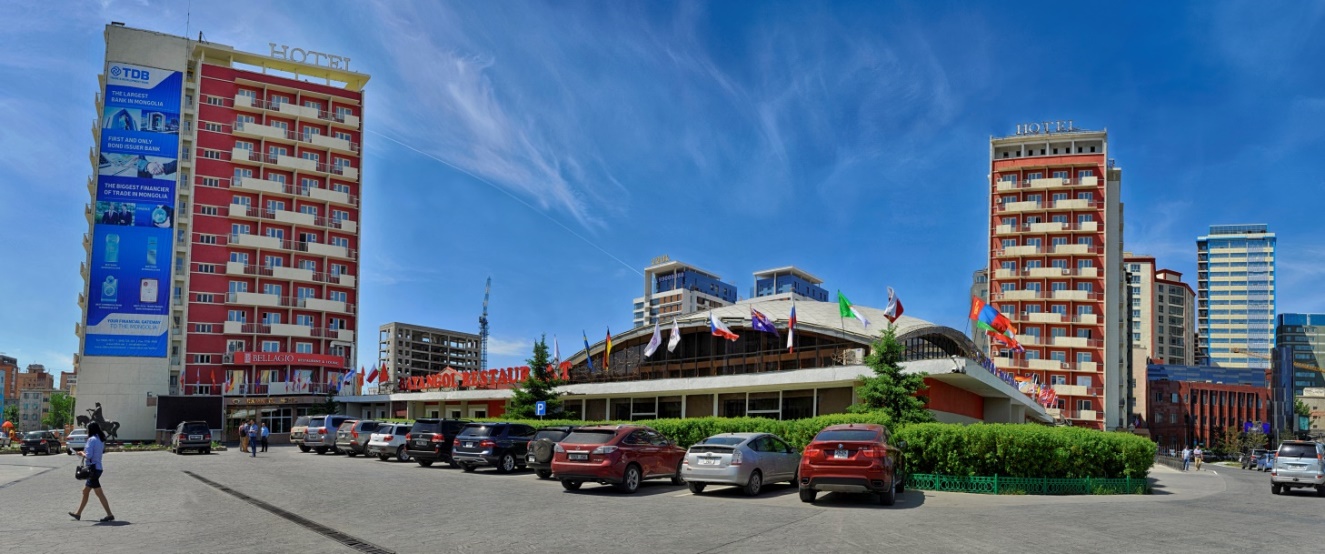 Алсын харааОНЦЛОХ ҮЙЛ ЯВДЛЫН ХУРААНГУЙ Бид  2019 онд зочид гийчдийнхээ тав тухтай байдал, хэрэглэгчдийн сэтгэл ханамжийг улам нэмэгдүүлэх, ажилтнуудын ур чадвар, бүтээмж, бүтээгдэхүүн, үйлчилгээнийхээ чанарыг дээшлүүлэх зорилгоор Чанарын удирдлагын тогтолцоо буюу “ ISO 9001:2015 чанарын удирдлагын стандарт”-ыг  нэвтрүүлэн үйл ажиллагаандаа хэрэгжүүлж ажиллалаа.            "ЗОЧЛОХ ҮЙЛЧИЛГЭЭНИЙ САЛБАРТ АНХДАГЧ ЗОЧИД БУУДАЛ"  болсон.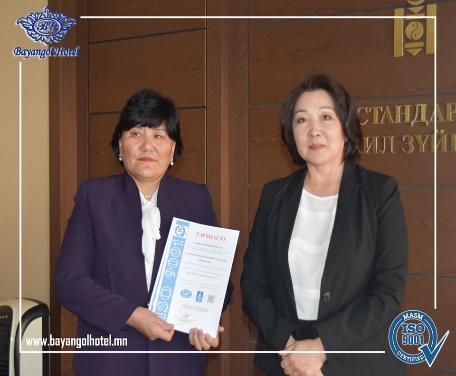 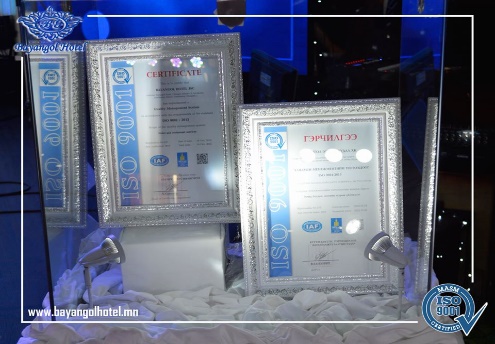 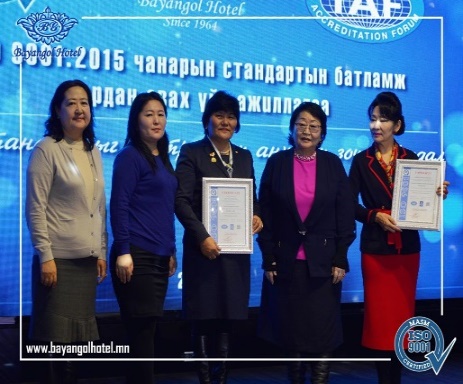 Ажлынхаа хүрээнд одоогийн бизнес процессыг сайжруулжУдирдлагын процессууд (27)Бизнесийн үндсэн процессууд (80)Туслах процессууд (62)Захиргаа, хүний нөөц, ХАБЭА – 27 үйл явцМаркетингийн алба – 17 үйл явцСанхүү, хангамжийн алба – 48 үйл явцЗочид буудлын алба - 26 үйл явцХоол үйлдвэрлэл үйлчилгээний алба   - 37 үйл явцИнженер техникийн алба -11 үйл явцХамгаалалтын алба -3 үйл явц  эдгээрийг сайжруулсанаар ажил үүргийн давхцал арилах, үйлдэлд суурилсан бүртгэл бүхий процессыг баталж, хариуцлагыг сайжруулсан, зочдын гомдол саналыг бууруулахаар зорин алба тус бүрийн ажилтан тус бүрээр процессийн зураглал хийгдсэн.    Чанарын удирдлагыг албан ёсоор баталж, Чанарын зорилтоо тодорхойлсон.Чанарын зорилтоо:“Зочид, үйлчлүүлэгчиддээ тав тухтай, эрүүл, аюулгүй орчинд дэвшилтэт техник технологи, уламжлалт хэв шинжийг хадгалсан чанартай бүтээгдэхүүн, үйлчилгээг чадварлаг, туршлагатай ажилтнууд хүргэнэ”гэж тодорхолсон.Чанарын удирдлагыг хэрэгжүүлэх  баталсан  бүтэц 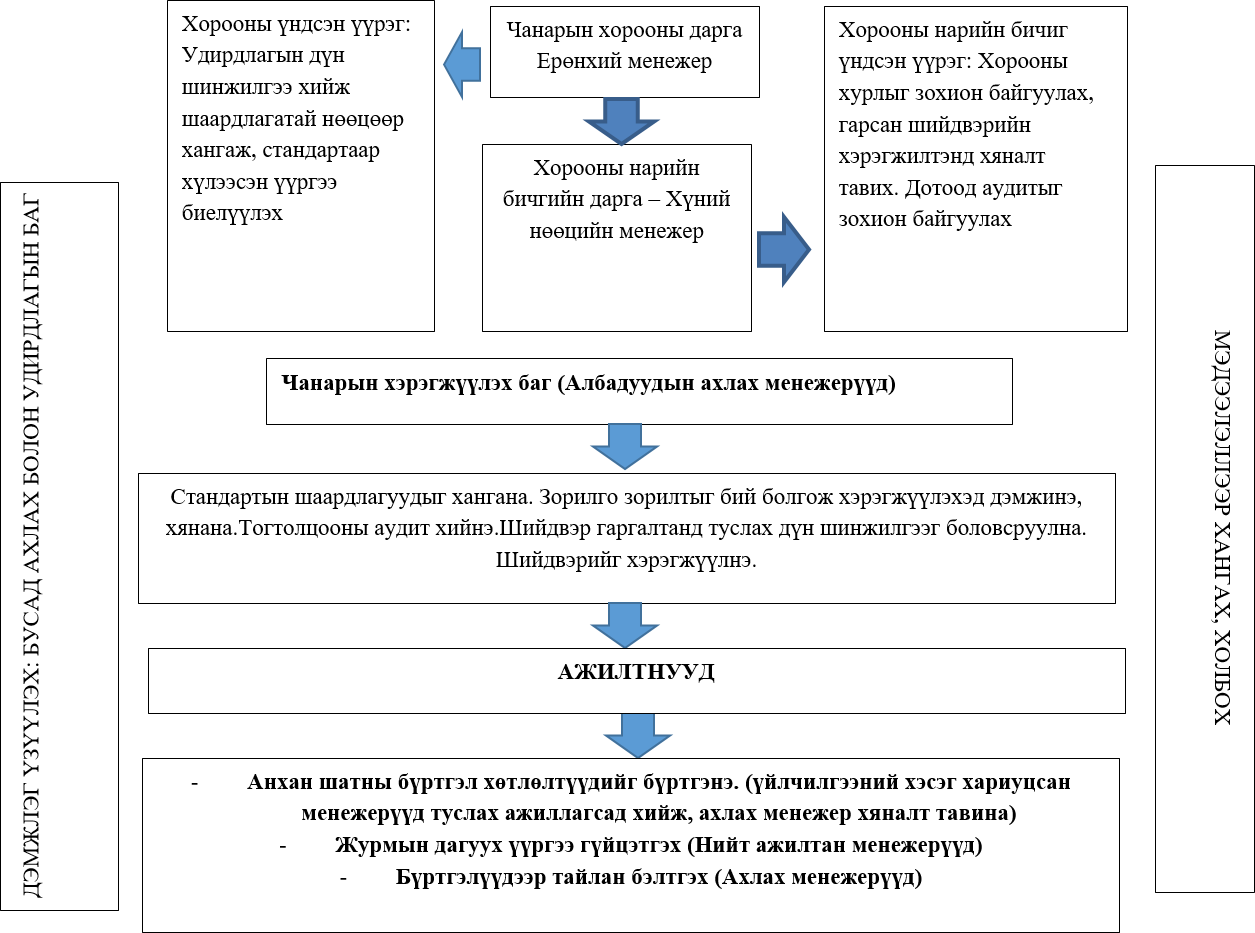 Чанарын бодлогыг боломжит бүх сувгуудаар нийт ажилтнуудад түгээн дэлгэрүүлэх, ойлгуулан ухамсарлуулах ажлыг байнга зохион байгуулж Чанарын менежментийн тогтолцооны хүрээнд шаардлагатай мэдээлэл, танилцуулгыг дараах сувгуудаар хүргэсэн . Үүнд:Байгууллагын орчинд мэдээллийн самбарБайгууллагын дотоод онлайн ERP системКомпанийн болон алба, нэгжүүдийн шуурхай хуралЦахим хуудасЧанарын хяналтын албаны хуралНайрсаг харилцааг эрхэмлэн ажилчдынхаа дунд “Эхэлж инээ, Эхэлж мэндэл” аян өрнүүлж ажилласан .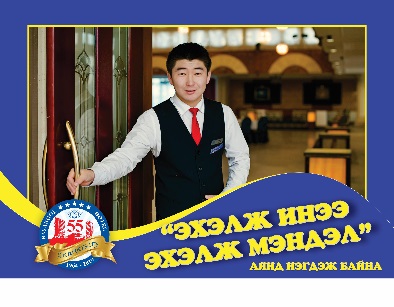 Өглөө цайны буфетийн нэр төрөл чимэглэлийг сайжруулсан мөн өглөө цайны сонголтод шив шинэхэн олон нэр төрлийн нарийн боов зочдод хүргэхээр “Талх Чихэр” ХК-тай гэрээ хийн өглөө бүр ISO стандартын дагуу үйлдвэрлэсэн амт чанартай нарийн боов, талх талхан бүтээгдэхүүнийг үйлчилгээнд гаргаснаар зочдын сэтгэгдэл маш өндөр байна. 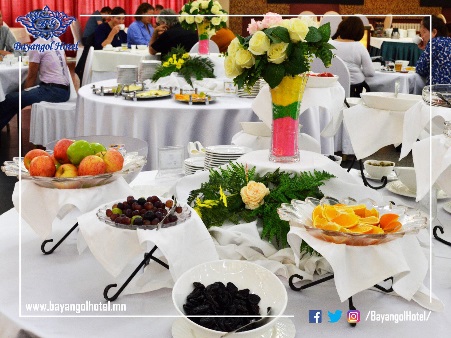 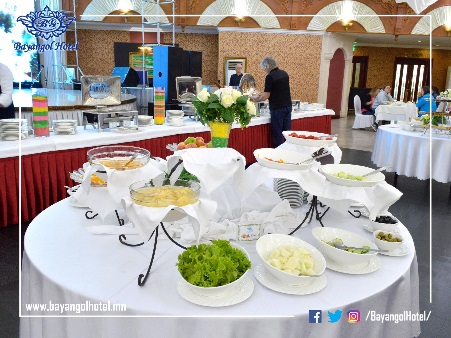 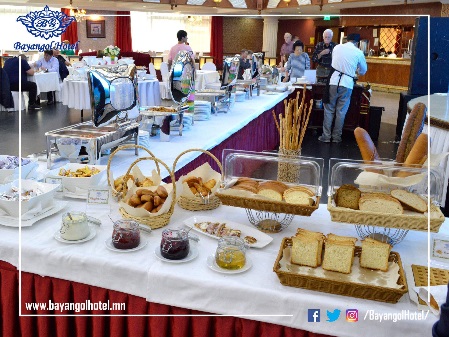  Буудлын нийт өрөөнүүдэд урсгал засвар хийн зочдын тав тухтай байх нөхцөлийг бүрдүүлсэн                       А буудлын бүх өрөөнүүд болон коридорт иж бүрэн хэмжээний засвар хийж тавилгуудыг шинэчисэн, мөн бүх өрөөнүүдийн обой болон хивсэнцэрүүдийг шинэчлэн сольсон. 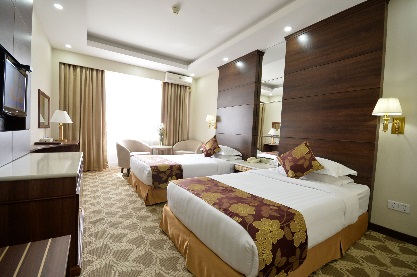 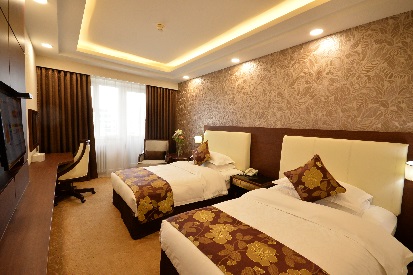 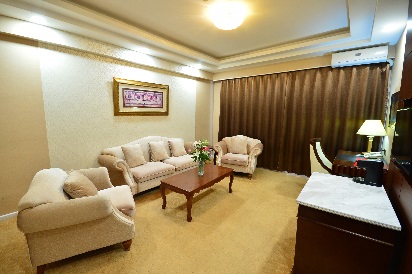 А буудалд иж бүрэн засвар хийсэнтэй холбогдуулан гэр бүлд зориулсан давхрыг бий болгон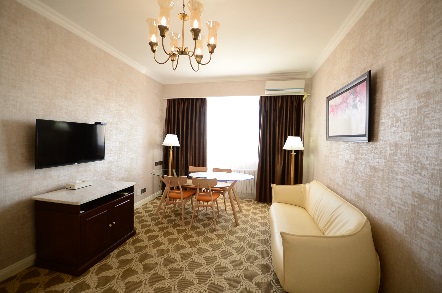      тохижуулж тоноглосон.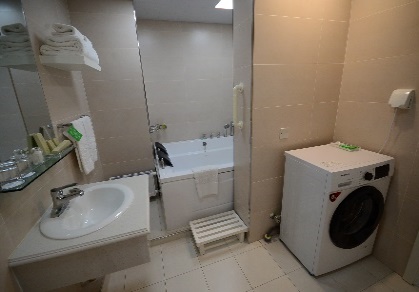 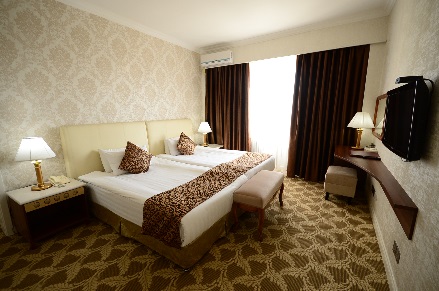 Зочдынхоо үйлчилгээнд зориулан Саун болон Фитнессийн өрөөнүүдэд иж бүрэн засвар хийж төхөөрөмжүүдийг шинэчилсэн. 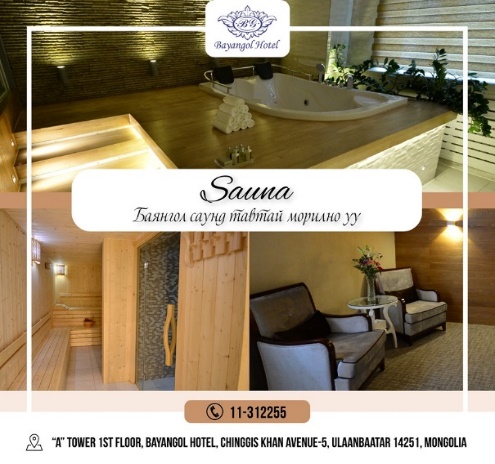 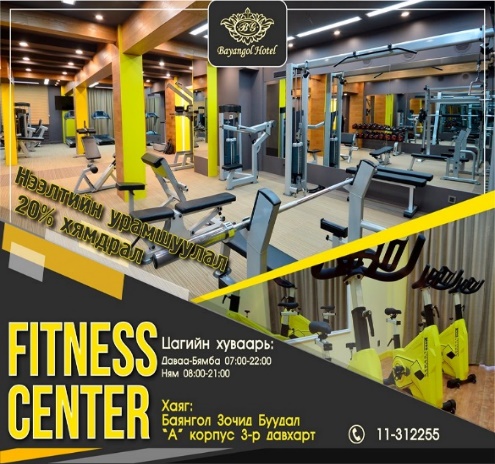 Баянгол рестораны хөгжим, гэрэлтүүлэг болон лед дэлгэцийг шинэчилж, агааржуулалтыг орчин үеийн системээр шинэчлэн шийдсэн. 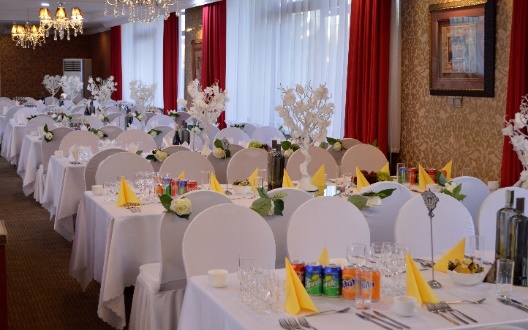 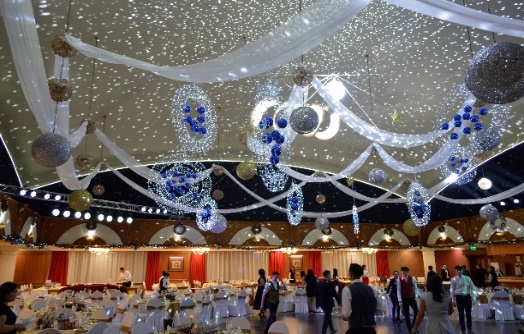 Хүлээн авалт болон өглөө цайны бүтцийг шинэчилж эко, цагаан хоол, амтлагчгүй хоол олон улсын стандартад нийцсэн сонголтуудыг бий болгон ажиллаж байна.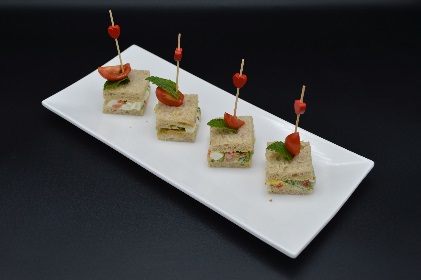 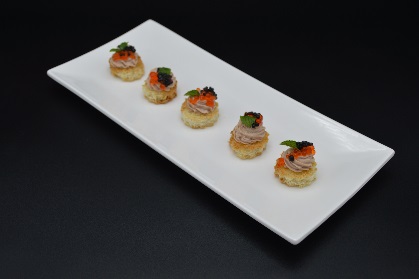 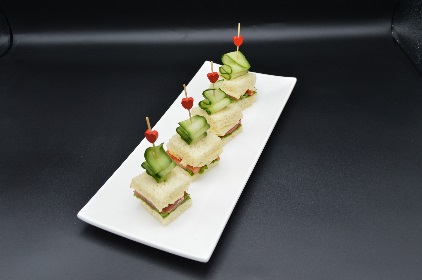 Буудлын нийт өрөөнд ханын эйр кондишн суурилуулж зочдын тав тухтай байх нөхцөлийг бүрдүүлсэн Буудлын бүх өрөө болон бүх үйлчилгээний цэгүүдэд телевизийн кабелийг шинэчлэн 100 гаруй суваг бүхий орчин үеийн Скаймедиа төхөөрөмжийг суурилуулсанЗочдынхоо хэрэгцээнд нийцүүлэн зочны нэг удаагийн хэрэгслүүдийг шинэчлэн эко бүтээгдэхүүн болох эко саван, шампунь гэх зэрэг бүтээгдэхүүнээр сольсон.Буудлын гадна зогсоолын тоног төхөөрөмжийг шинэчлэн орчин үеийн дэвшилтэт технологи болох машины номероор таних системийг суурилуулсан.Цахилгаан шатанд гэрээт компаниар сар бүр үйлчилгээ хийлгэсний үндсэн дээр сэлбэг үйлчилгээг цаг тухайд нь хийлгэсэнРесторануудад нэмэлт тоног төхөөрөмжүүдийн судалгааг гарган шаардлагатай нарийн боовны хөөлгөгч, хөргөгч, конвекцийн зуух, вакум машин зэргийг шинэчлэх хөрөнгө оруулалтын ажлууд хийгдсэнБуудал болон рестораны лоббид зочдын тав тухтай орчныг бүрдүүлэхээр үнэртүүлэгч төхөөрөмж суурилуулсан. Зочдынхоо хэрэгцээнд зориулан өрөөний түлхүүрийн хайрцгийг шинэчлэн Улаанбаатар хотын газрын зурагтай болгон хэвлүүлсэн .Зочдын өрөө бүрт Баянгол брендийн шоколад бүхий амттан тавьдаг болсон.Зочдын эрүүл мэндэд анхаарах үүднээс буудлын өрөөнүүдэд агаар цэвэршүүлэгч төхөөрөмж авсан.Рестораны өдөр тутмын болон өглөө цайны үйлчилгээнд болон хүлээн авалтад зориулж шил шаазан эдлэлийг импортоор захиалж шинэчилсэн.Ажилчдын ажиллах тав тухтай орчныг бүрдүүлэх зорилгын хүрээнд ажилчдын усанд орох өрөө болон цайны газрыг засварлав.Угаалгын цехийн угаагч болон хатаагч машинуудын урсгал засвар сэлбэг хэрэгслийг импортоор сэлбэг захиалан, засвар үйлчилгээг хийв.Өвлийн бэлтгэл ажлын төлөвлөгөөний хүрээнд цонх, хаалга дулаалах зэрэг хөрөнгө оруулалтын болон урсгал засварын ажлуудыг үр дүнтэй хийж гүйцэтгэсэн. Гал осол гарсан үеийн аврах гарцын схемийг шинэчлэн бүх өрөөнд байршуулсан.Олон улсын зочид буудлын системд холбогдох цаг үед нь тохирсон урамшуулал зарлах ажлын хүрээнд Booking, Agoda, Tripadvisor олон улсын захиалгын сайтуудад early booker, seasonal deal , last minute, deal of the day зэрэг урамшууллуудыг зарласан. 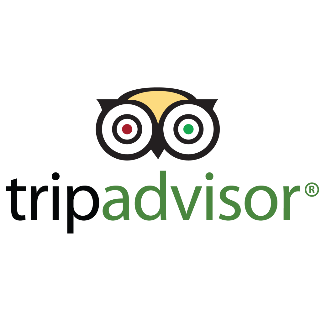 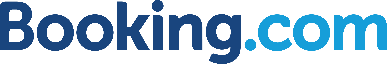 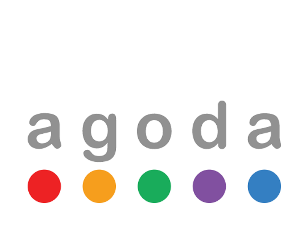 Аялал жуулчлалын тэргүүн сайт болох Tripadvisor сайтын business listing subscription-д нэгдсэнээр захиалгын тоог нэмэгдүүлж, хандалтыг өсгөсөн. Зочдын санал сэтгэгдлийг үйлчилгээндээ тусган ажиллаж байна.Контент маркетингийн аргыг олон нийттэй харилцах сүлжээнүүдэд түлхүү ашиглаж байна.MИАТ нислэгийн Хөөрөх цэг, Hollywood in Mongolia, Sky team, Хүннү Эйр нислэгийн Tourist Guidebook зэрэг олон улсын нислэгийн сэтгүүлүүдэд сурталчилгаа тавин хамтран ажилласанJCI Хонконг,JCI Солонгос, JCI Тайван улсуудын үндэсний байгууллагуудтай хамтын санамж бичигт гарын үсэг зурав.Улаанбаатар такси компанитай гэрээ байгуулан өөрийн зогсоол дээр 10 такси байнга байрлуулан ажиллаж байна.“Airport expess” shuttle bus- компанитай мөн гэрээ байгуулан Чингис хаан нисэх онгоцны буудлаас тосох болон хүргэх үйлчилгээг нэвтрүүлэн ажиллаж байна.Байрлаж буй зочдодоо зориулан “Шоппинг өдөр” болн “Музейн өдөр” –ийн хөтөлбөрүүдийг шинэчилсэн нь зочдын таашаалд нийцсэнХурал, зөвөлгөөн, олон улсын чанартай уулзалтуудын зочид төлөөлөгчдийг хүлээн авч ажилласан. Үүнд:“Mongol fighting championship 2019” – холимог тулааны олон улсын тэмцээний зочид10дахь удаагийн Mongolia Bike Challenge тэмцээний зочидШирээний теннисний 25 дахь удаагийн Азийн аврага шалгаруулах тэмцээний зочидАзийн орнуудын Хөгжлийн бэрхшээлтэй иргэдийн олон улсын 5 дахь удаагийн чуулга уулзалтын зочидАзийн залуучуудын боксын аварга шалгаруулах тэмцээний зочид Монгол Улсын Ерөнхийлөгчийн нэрэмжит Самбо Бөхийн холимог багуудын дэлхийн цомын анхдугаар тэмцээний зочидХүнсний аюулгүй байдлын лабораторийн чадавхи сайжруулах,малын эмийн үлдэгдэл, химийн бохирдол хянах ази тивийн сүлжээ байгуулах уулзалтын зочид19-өөс доош насны Хөлбөмбөгийн Азийн аварга шалгаруулах тэмцээний зочид2022 онд зохион байгуулагдах Хөлбөмбөгийн дэлхийн аварга шалгаруулах тэмцээний урьдчилсан шатны тэмцээний зочид 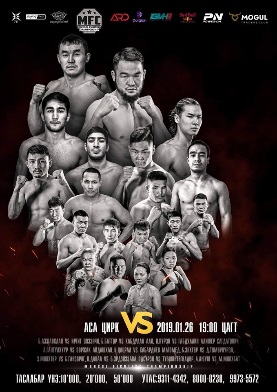 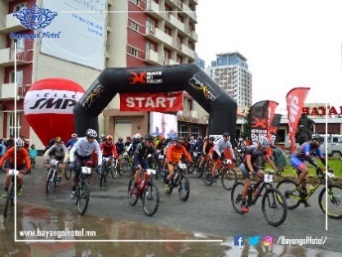 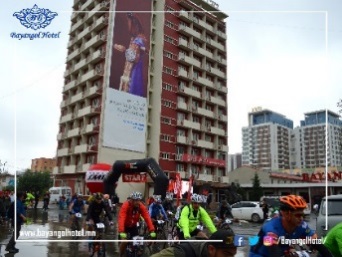 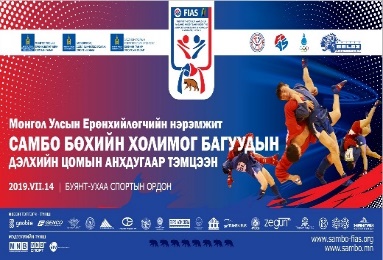 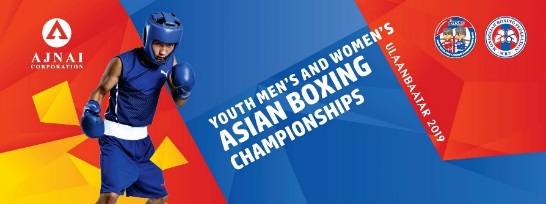 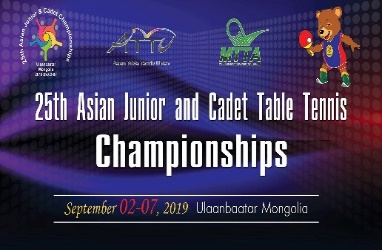 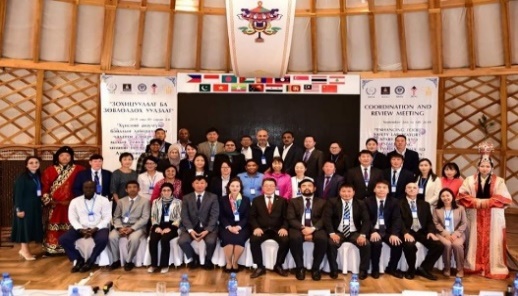 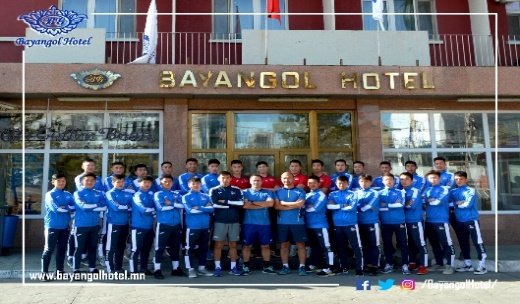                           КÎÌÏÀÍÈÉ ÇÀÑÀÃËÀËÛÃ ÕÝÐÝÃÆ¯¯ËÝÕ ÒÀËÀÀÐ ÕÈÉÑÝÍ ÀÆÈË “Баянгол зочид буудал” ХК-ийн Төлөөлөн Удирдах Зөвлөлийн 3 гишүүн нь хараат бус гишүүд ажиллаж байна. Компанийн хуулийн дагуу жил бүр Хувьцаа Эзэмшигчдийн хурлаа зарлаж тухайн жилийн борлуулалтын ашиг, эдийн засаг, санхүүгийн тайлан мэдээгээ хувьцаа эзэмшигчиддээ танилцуулж тайлагнаж хэвшсэн байгууллага юм. Санхүүгийн тайланг гэрээт аудитын байгууллагаар баталгаажуулан, Монголын Хөрөнгийн бирж, Санхүүгийн зохицуулах хороо, Татварын Ерөнхий газар, Нийгмийн даатгалын хэлтэс зэрэгт хуулийн дагуу зохих хугацаанд нь тайлант мэдээг өгдөг. Мөн тухайн жилийн балансын мэдээ мэдээллийг өдөр тутмын сонин хэвлэл, өөрийн сайтан дээр тавьж олон нийт, хувьцаа эзэмшигч нартаа мэдээлж байна. Өнөөдрийн байдлаар 1045 хувьцаа эзэмшигчтэй, Үнэт цаасны зах зээлийн ТОП-20 компанийн нэг болсон байна. Хувьцаат компанийн хамгийн гол үүрэг хариуцлага, ногдол ашгаа жил бүр олгож  хувьцаа эзэмшигч гишүүдийн өмнө хүлээсэн үүргээ биелүүлж байна.Татвар төлөлт: Баянгол зочид буудал нь нийгмийн өмнө хүлээсэн хариуцлагаа биелүүлж, татвараа тогтмол төлж ирсэн бөгөөд  2019 оны  нийт 1,439 тэрбум төгрөг  төлсөн байна.Бүх үйлчилгээний ажилчдыг аттестатчилалд хамруулж зэрэглэл олгосон.Жижиг бизнес эрхлэгчид, ханган нийлүүлэгчдийг дэмжсэн, хамтран ажилласан 2019 онд зочид буудал нь засвар үйлчилгээ, тохижилтод зориулж мэргэжлийн засварын бригад болон барилгын компаниудтай харилцаж хөрөнгө, сэлбэг хэрэгсэл, хангамжийн материал татахад 468 сая,  хүнс архи пивоны бараа материал татан авахад 949,5 сая төгрөг, цахилгаан дулаан, харуул хамгаалалт гэх мэт ашиглалтын зардлын үйлчилгээ авахад  379,2 сая төгрөг зарцуулж,  150 гаруй бизнес эрхлэгч болон ханган нийлүүлэгчидтэй хамтран ажилласан байна. Мөн буудлын засвар, сэлбэг хэрэгсэл нарийн ногоо амтлагч, хүнсний ногоо, жимс жимсгэнэ зэрэг барааг жижиг аж ахуйн нэгж, хувиараа хөдөлмөр эрхлэгч нарыг дэмжиж 100 айлын бизнес эрхлэгчид, Меркури захын бизнес эрхлэгч нар болон бусад компани хувь хүнтэй бараа үйлчилгээ худалдах худалдан авах бүх төрлийн бизнесийн үйл ажиллагааг хамтарч гүйцэтгэсэн нь түншийн харилцааг үүсгэж цаашдын олон жилийн хамтын ажиллагаа өргөжих боломжуудыг тавьж өгсөн .Мөн ханган нийлүүлэгчдээс гадна бизнес эрхлэгч эмэгтэйчүүдийн холбооны 25 жилийн ойн хурлын зочид төлөөлөгчдийг хүлээн авч ивээн тэтгэгчээр хамтран ажилласан. Түүнчлэн дотоодын үндэсний үйлдвэрлэл эрхэлдэг компаниудтай харилцаа тогтоож, гэрээ байгуулан тэдний зүгээс манайд байрлаж буй зочдод  5-15%-ын хүртэлх ваучер өгдөг болсон.Компанийн засаглал нь хувьцаа эзэмшигч, ТУЗ, гүйцэтгэх удирдлага болон бусад сонирхогч талуудын хоорондох харилцааны багц асуудлууд болон компанийн зорилтыг тодорхойлох, хэрэгжүүлэх бүтэц, арга зам, хэрэгжилтийг хянах хяналтын тогтолцоог тодорхойлдог чухал ойлголт юм. Үүний дотор “ компанийн засаглалын кодекс’’ буюу компаний удирдлага, зохион байгуулалтын зарчмууд голлох үүрэг гүйцэтгэж байна.‘’ Баянгол зочид буудал” ХК-ийн хувьд компанийн засаглалын         кодексийг үйл ажилланаандаа хэрэгжүүлэн ажиллаж байгаа байдал: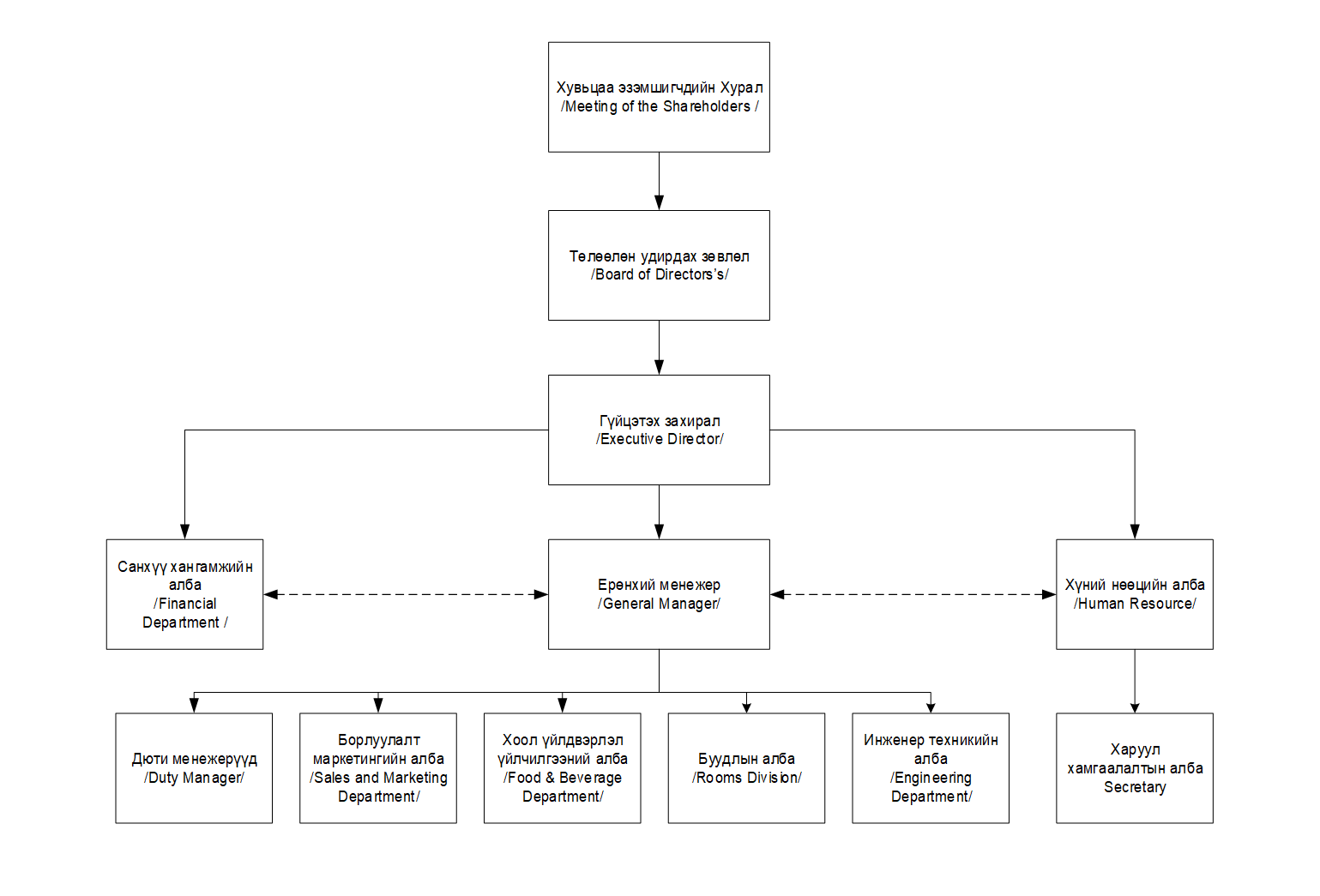                                            БАЙГУУЛЛАГЫН БҮТЭЦ                      ТУЗ, ГҮЙЦЭТГЭХ УДИРДЛАГАÒÓÇ-èéí бүтэц,гишүүдийн ур чадвар, ажлын туршлага, тэдгээрийн компанид үзүүлж буй хувь нэмэрÒÓÇ-èéí äàðãàÒÓÇ-èéí ãèø¿¿äÒÓÇ-èéí õàðààò áóñ ãèø¿¿ä          ҮНЭТ ЦААСНЫ МЭДЭЭЛЭЛҮнэт цаас гаргасан түүх             “Áàÿíãîë Çî÷èä áóóäàë “ÕÊ íü 1964 îíä ÁÍÌÀÓ-ûí Ñàéä íàðûí çºâëºëèéí 375 òîîò òîãòîîëûí äàãóó àíõíû ¿éë÷èëãýýã ýõë¿¿ëæ áàéñàí ò¿¿õòýé. 1991.12.11-íèé ºäðèéí Çàñãèéí ãàçðûí ºì÷ õóâü÷ëàëûí êîìèññûí 27-ð òîãòîîëîîð “Áàÿíãîë Çî÷èä Áóóäàë ÕÊ”  õóâèéí õýâøèëèéí àæ àõóé áîëîí ººð÷ëºãäºæ àíõíû õóâü íèéë¿¿ëñýí çî÷èä áóóäàë áîëñîí áàéíà.           “Баянгол зочид буудал” нь 1991 онд ХÊ болсноосоо хойш õóâüöàà ýçýìøèã÷ íàðò жил бүр òîãòìîë ногдол ашèã хувиарлаж байгаа бөгөөд ýíý õóãàöààíä íèéò 2 тэрбум тºãðºãèéí íîãäîë àøèã õóâèàðëàñàí áàéíà.Õóâüöàà ýçýìøèã÷èäèéí á¿òýö НОГДОЛ АШГИЙН ТАЛААРХ2019 онд нэгж хувьцаанд 360 төгрөгөөр тооцож нийт 152,3 сая төгрөгний ноогдол ашиг олгохоор тооцоологдсон. САНХҮҮГИЙН ТАЙЛАНГЫН ШИНЖИЛГЭЭ2019 оны эдийн засгийн үзүүлэлтүүд                                                                                       Орлогын тайлангийн хандлагын шинжилгээ2015 оныг суурь он болгож хандлагын шинжилгээг хийсэн ба 2019 онд борлуулалтын орлого суурь оноосоо 12%- иар өссөн, борлуулсан бүтээгдэхүүний өртөг 15%-иар буурсан, цэвэр ашиг  15%-иар буурсан байна. Бие даах чадварын коэффициент нь нийт хөрөнгөнд эзэмшигчдийн хөрөнгийн эзлэх хувийн жинг харуулна. Энэ хувийн жин хэдий чинээ өндөр байна тэр хэмжээгээр өр төлбөр бага  гадны санхүүгийн эх үүсвэрээс хараат бус байна. Манай байгууллагын хувьд 2018 онд 0.83 байсан бол 2019 онд 1 болж 0.17%-иар өссөн нь сайн үзүүлэлт юм. Дансны авлагын эргэцийн харьцаа нь тайлант үед авлага нь хэдэн удаа эргэж мөнгө болсоныг харуулдаг үзүүлэлт юм.2018 онд авлагын харьцаа 9,74, байсан бол 2019 онд 10,7 болж 0,9 өссөн байна.Бараа материалын эргэцийг борлуулалтын орлого болон дундаж бараа материалын харьцаагаар үнэлсэн бөгөөд 2016-2019 3 жилд харгалзан 2,8, 3.3, 3.3, 3.5 байгаа нь харьцангуй тогтвортой эргэлтэнд орж байгааг харуулж байна. Эргэлтийн харьцаа нь өр төлбөрөө эргэлтийн хөрөнгөөрөө 2 дахин болон түүнээс дээш барагдуулах чадвартай бол зохистой гэж үздэг  бол манай байгууллагын хувьд эргэлтийн харьцаа нь 2017 оны 4 улиралд 4.5 áайсан бол 2018 онд  4.9  2019 онд уг харьцаа огцом өссөн ба эргэлтийн хөрөнгө өмнөх онтойгоо харьцуулахад 21% буурсан, богино хугацаат өр төлбөр 91% буурсан нь уг харьцаа өндөр гарахад нөлөөлсөн байна.Төлбөр түргэн гүйцэтгэх чадварын харьцаа нь бараа материалаас бусад эргэлтийн хөрөнгөөр богино хугацаат өр төлбөрөө  нөхөх чадварыг харуулдаг бөгөөд 2019 онд 41.6% гарч огцом өссөн богино хугацаат зээлээ төлж барагдуулсан, мөн мөнгө ба түүнтэй адилтгах хөрөнгийн бууралттай холбоотой.]                        	2019 ОНЫ ХӨРӨНГӨ ОРУУЛАЛТ“Баянгол Зочид Буудал” ХК нь 2019 оны эцсийн байдлаар 2,2 тэрбумын гүйцэтгэлтэй ажлууд хийгдсэн байна. ХӨНДЛӨНГИЙН АУДИТЫН ДҮГНЭЛТ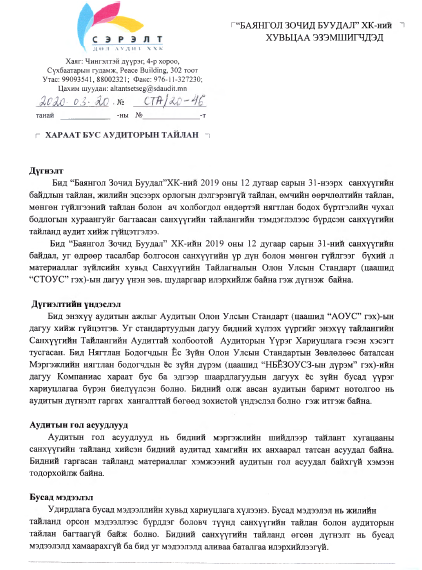 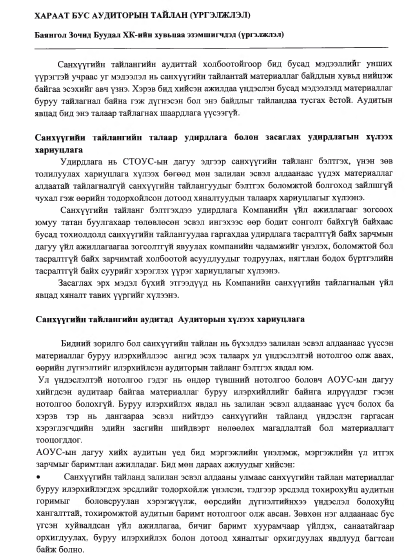 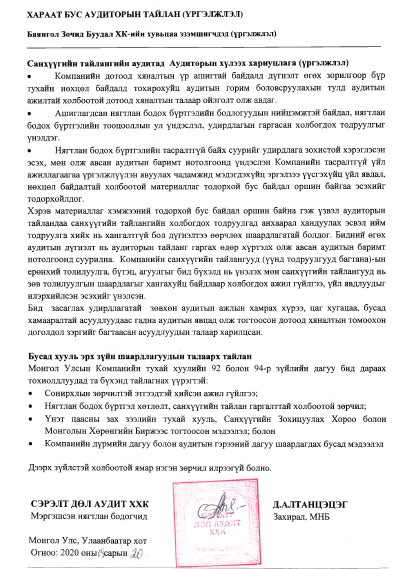 Íýð Áàçàðûí ÀþóøÁîëîâñðîëÌÓÈÑ, Îðîñûí ÝÇ-èéí àêàäåìèÌýðãýæèëÕóäàëäààíû íÿãòëàí áîäîã÷, Ýäèéí çàñàã÷Àæëûí òóðøëàãà1975-1977 ÒÒÕÅÃàçàð îðëîã÷ íÿ-áî1977-1994 ÌÓÈÑ-ä áàãø1994-2012 ÑÇÕîðîîíä õýëòñèéí äàðãà, ãàçðûí îðëîã÷ äàðãà, äàðãûí çºâëºõ 2012 îíîîñ Ñàíãèéí ÿàìíû çºâëºõÖîë çýðýã:                  Ýäèéí çàñãèéí óõààíû äîêòîð /PH.D/Àëòàí ãàäàñ îäîí, Ñàíõ¿¿ áàíêíû òýðã¿¿íèé àæèëòàí, Á¿ðòãýë ñòàòèñòèêèéí òýðã¿¿íèé àæèëòàí, Õºðºíãèéí çàõ çýýëèéí  õ¿íäýò òýìäýãКомпанид үзүүлж буй хувь нэмэр--Аудитын хорооны дарга,--Шагнал урамшуулал,цалин хөлсний хорооны даргаÍýð Õ.ÖýíäáàÿðÕ.ÁàòòóóëÁèëëè Ëèì Ì.ÇîëæàðãàëÇ.Öýðýí÷èìýãÁîëîâñðîëÁàãøèéí äýýä ñóðãóóëü, Óäèðäëàãûí àêàäåìèÁàãøèéí äýýä ñóðãóóëü Ïîëèòåõíèêèéí äýýä ñóðãóóëüÁÍÑÓ, Õàíäîíã èõ ñóðãóóëüÈõ Áðèòàíè EXETR èõ ñóðãóóëü ÌÓÈÑ, Óäèðäëàãûí àêàäåìè2001 îíä ÌàãèñòðÌýðãýæèëÁàãø, Áèçíåñèéí óäèðäëàãàÁèåèéí òàìèðûí áàãøÈíæåíåðÀÿëàë æóóë÷ëàëûí çîõèöóóëàëòûí ìåíåæìåíòÍÿáî, ýäèéí çàñàã÷, Áèçíåñ óäèðäëàãûí àðãà ç¿é÷Àæëûí òóðøëàãà--1985-1997 34ð äóíä ñóðãóóëü áàãø--1997-1998 Æåíêî êîìïàíè ìåíåæåð--1998-2001 Countryside restaurant Ã¿éöýòãýõ çàõèðàë--2000 îíîîñ ÁÃÇÁ ÕÊ ã¿éöýòãýõ çàõèðàë--1983-1990 óëñûí øèãøýý áàãò òàìèð÷èí--1993-2019 Æåíêî äýä çàõèðàë--1995-1998 Brother ÕÕÊ çàõèðàë--1998-2002 GAG ã¿éöýòãýõ çàõèðàë--2002 îíîîñ “Òàëõ- ÷èõýð” ÕÕÊ ã¿éöýòãýõ çàõèðàë--2008-2011 ×èíãèñ Ìàðêåò ÕÕÊ Åðºíõèé çàõèðàë --1982-1991 Ñîôèÿ ÕÕÊ Ã¿éöýòãýõ çàõèðàë--1991-2004, --2006 îíîîñ ÌÑÂ ÕÕÊ Ã¿éöýòãýõ çàõèðàë--2004-2006 ÁÃÇÁ ÕÊ Ã¿éöýòãýõ çàõèðàë--2005-2006 ÁÃÇÁ ÕÊ åðºíõèé ìåíåæåð òóñëàõ--2008-2009 GTB ÕÊ Ìàðêåòèíãèéí àëáàíû äàðãà--2009-2012 ÁÍÑÓ-ûí Êîðåñ òºëººëºã÷èéí ãàçàð, ìåíåæåð--2012 îíîîñ Verve Wine ÕÕÊ Çàõèðàë--1984-1992 ÃÆ¯Ã-ûí àâòî áààçàä àõëàõ íÿáî--1992-2008 ÁÃÇÁ åðºíõèé íÿáî--2008-2016 ÇÒÕÁß, ÇÒß, Ñàéäûí áàãöûí Åðºíõèé íÿáî áºãººä ñàíõ¿¿ õýëòñèéí äàðãà--2016 îíîîñ ÁÃÇÁ åðºíõèé ìåíåæåðÖîë çýðýã:                  Õºäºëìºðèéí õ¿íäýò ìåäàëü,Àëòàí ãàäàñ îäîí×ºëººò áºõèéí îëîí óëñûí õýìæýýíèé ìàñòåðÌåíåæìåíòèéí ìàãèñòðÌÓ-ûí ìýðãýøñýí íÿãòëàí áîäîã÷, Ãàâüÿàò ýäèéí çàñàã÷Компанид үзүүлж буй хувь нэмэр--Аудитын хорооны гишүүн--Нэр дэвшүүлэх хорооны гишүүн--Шагнал урамшуулал, цалин хөлсний хорооны гишүүн--Аудитын хорооны гишүүнÍýð Ä.ÁàòæàðãàëÖ.ÕýíìýäýõÄ.Öýíääîðæ ÁîëîâñðîëÐîñòîâûí ÓÈÑ, Ìààñòðèõòèéí ìåíåæìåíòèéí ñóðãóóëü--Ìîñêâàãèéí ÓÀÀÀÄ--1972-1976 îí ÌÓÈÑ, --1984-1985 Ãåðìàí óëñàä óëñ òºðèéí äýýä ñóðãóóëü--1996 ÒÇÓÕÈ-èéí óäèðäàõ àæèëòàíû êóðñÌýðãýæèëÝäèéí çàñàã÷Õóäàëäààíû áàðàà ñóäëàà÷Èíæåíåð, óëñ òºð ñóäëàà÷ Àæëûí òóðøëàãà1987-1991 ÎÕÁÄÑ áàãø,1991-2004 îíîîñ ÑÝÇÄÑ-èéí îðëîã÷ çàõèðàë, çàõèðàë1999-2000 ÓÒÅÃ-ûí äàðãà--1962-1972 ÕÁß-íû áººíèé õóäàëäààíû ãàçàð ìýðãýæèëòýí, îðëîã÷ äàðãà--1972-1980 ÃÕß-íû èìïîðò íýãäýëä îðëîã÷ äàðãà--1980-1986 ÇÕÓ-ä Õóäàëäààíû òºëººëºã÷èéí ãàçàð îðëîã÷ äàðãà--1986-2007 îíä ÁÃÇÁ ÕÊ-èéí äàðãà,çàõèðàë, äýä çàõèðàë--2007 îíîîñ êîìïàíèéí çºâëºõ--1977-1982 ÓÕÒÝØ èíæåíåð,çóðãèéí ýêñïåäèöèéí äàðãà--1982-1991 ÌÕÇÝ-èéí Òºâ õîðîîíä àõëàõ ðåôåðàíò --1991-1997 ÓÁ õîòûí ÌÀÕÍ-ûí õîðîîíä àõëàõ ðåôåðàíòÌÓ-ûí åðºíõèé ñàéäûí äýðãýäýõ Õ¿¿õäèéí òºëºº ¿íäýñíèé çºâëºëèéí àæëûí àëáàíä àõëàõ àæèëòàí,òºñëèéí óäèðäàã÷--1997-2006 Æåíêî ÕÕÊ-ä çºâëºõÖîë çýðýã:                  Áèçíåñèéí óäèðäëàãûí ìàãèñòð, Ýäèéí çàñãèéí óõààíû äîêòîð, Ìîíãîë óëñûí ãàâüÿàò áàãø¯éë÷èëãýýíèé ãàâüÿàò àæèëòàíÈíæåíåð, òåõíèêèéí óõààíû ìàãèñòð,óëñ òºð ñóäëàà÷Компанид үзүүлж буй хувь нэмэрНэр дэвшүүлэх хорооны даргаШагнал урамшуулал, цалин хөлсний хорооны дарга--Нэр дэвшүүлэх хорооны гишүүнТÓÇ-ийн гишүүдийн хувьцаа эзэмшилтТÓÇ-ийн гишүүдийн хувьцаа эзэмшилтТÓÇ-ийн гишүүдийн хувьцаа эзэмшилтТÓÇ-ийн гишүүдийн хувьцаа эзэмшилтНэрГишүүнчлэлХувьцааны хувьБилли ЛимТУЗ-ийн гишүүн16.32%Х.БаттуулТУЗ-ийн гишүүн16.30%Õ.ÖýíäáàÿðТУЗ-èéí гишүүн14.79%З.ЦэрэнчимэгТУЗ-ийн гишүүн3.29%М.ЗолжаргалТУЗ-ийн гишүүн0%Ä.ÁàòæàðãàëТУЗ-ийн хараат бус гишүүн0%Á.ÀþóøТУЗ-ийн хараат бус гишүүн0%Ä.ÖýíääîðæТУЗ-ийн хараат бус гишүүн 0%Ц.ХэнмэдэхТУЗ-ийн хараат бус гишүүн0%№Овог НэрЭзэмшиж буй хувьцааны хувь1Х Баттулга20.00%2Х Баттуул16.30%3Билли Лим Син Пау16.32%4Х Цэндбаяр14.79%5Халаасны хувьцаа  /Цэрэнчимэд/9.91%Д/дОгноо2016 он2017 он2018 он2019 он1Бие даах чадварын коэффициент0,80,820,8312Дансны авлагын эргэц18,9116,589,7410.73Бараа материалын эргэц2,883,333,073.54Цэвэр эргэлтийн хөрөнгө /сая.төг/19,322,125,625.45Эргэлтийн харьцаа4.084,514,8643.46ТТГЧ харьцаа3.94.44.741.6д/дХөрөнгө оруулалт, их засвар:Үнийн дүн /сая ₮/1Буудлын өрөөнд их засвар хийсэн 883,4сая2Зочны өрөөнд гэр бүлийн өрөө гаргасан 103,6сая3Саун фитнессд их засвар хийсэн296 сая4Буудлын өрөөнд шинэ тавилга авахад384,5сая5Рестораны их засварт195,7сая6Рестораны хөгжим LED шинэчлэлтэд85,0 сая7Рестораны тоног төхөөрөмж шинэчлэлд14,9сая8Буудлын өрөөнд эйр кондишн шинэчлэлд17,8 сая9Буудлын өрөөний телевизийн кабел шинэчлэлд34,2 сая10Зочны хангамж, эко саван шампунь гэх мэт  171сая11Зогсоолын тоног төхөөрөмж шинэчлэлд10,2саяНийт хөрөнгө оруулалтын дүн2,2 тэрбум